Республика БурятияИП Гармаева Е.П., 2023ОГРНИП № 311032722700127ВНЕСЕНИЕ ИЗМЕНЕНИЙ В ПРАВИЛА ЗЕМЛЕПОЛЬЗОВАНИЯ И ЗАСТРОЙКИ МО СП «СОЙОТСКОЕ» ОКИНСКОГО РАЙОНАРЕСПУБЛИКИ БУРЯТИЯ В ЧАСТИ НАСЕЛЕННОГО ПУНКТА П.САМАРТАСведения о границах территориальных зон: П – производственная, СХ-– зона сельскохозяйственного использования на территории населенного пункта поселок Самартаг.Улан-Удэ2023 г.ОГЛАВЛЕНИЕВведениеИзменения в правила землепользования и застройки муниципального образования сельского поселения «Сойотское» в части населенного пункта поселок Самарта вносятся на основании изменений генерального плана муниципального образования сельского поселения «Сойотское».Изменяются границы территориальных зон:- П – производственная зона;- СХ – зона сельскохозяйственного использования.Обязательным приложением к правилам землепользования и застройки поселений являются сведения о границах территориальных зон, которые должны содержать графическое описание местоположения границ территориальных зон, перечень координат характерных точек этих границ в системе координат, используемой для ведения Единого государственного реестра недвижимости. Формы графического и текстового описания местоположения территориальных зон, требования к точности определения координат характерных точек границ территориальных зон, формату электронного документа, содержащего указанные сведения, устанавливаются федеральным органом исполнительной власти, осуществляющим функции по выработке государственной политики и нормативно-правовому регулированию в сфере ведения Единого государственного реестра недвижимости, осуществления государственного кадастрового учета недвижимого имущества, государственной регистрации прав на недвижимое имущество и сделок с ним, предоставления сведений, содержащихся в Едином государственном реестре недвижимости. Проект внесения изменений в правила землепользования и застройки муниципального образования сельского поселения «Сойотское» включает в себя разработку обязательного приложения к правилам землепользования и застройки: сведения об изменяемой территориальной зоне.Сведения о территориальных зонах содержат:- графическое описание местоположения границ территориальных зон;- перечень координат характерных точек этих зон в системе координат, используемой для ведения Единого государственного реестра недвижимости. Координаты характерных точек определены в системе координат МСК-03, зона 1, со среднеквадратической погрешностью - 1м.СВЕДЕНИЯ О ГРАНИЦАХ ТЕРРИТОРИАЛЬНЫХ ЗОНОГЛАВЛЕНИЕКООРДИНАТНОЕ ОПИСАНИЕ ГРАНИЦ ТЕРРИТОРИАЛЬНЫХ ЗОН В ГРАНИЦАХ НАСЕЛЕННЫХ ПУНКТОВКООРДИНАТНОЕ ОПИСАНИЕ ГРАНИЦ ТЕРРИТОРИАЛЬНЫХ ЗОННАСЕЛЕННОГО ПУНКТА п. САМАРТАПриложение 1ОПИСАНИЕ МЕСТОПОЛОЖЕНИЯ ГРАНИЦГраница территориальной зоны «Зона сельскохозяйственного использования - СХ»наименование объектаРаздел 1Раздел 2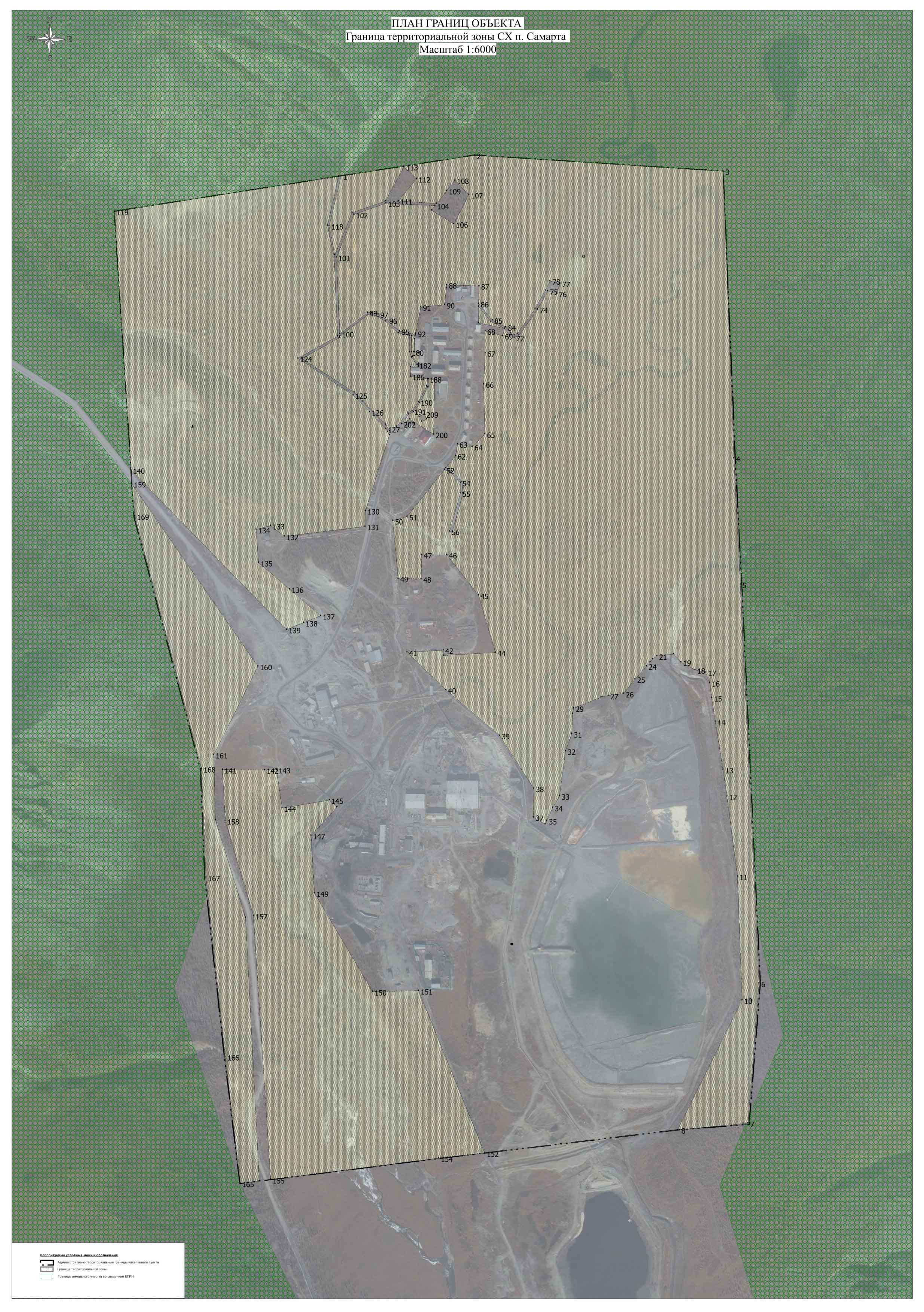 Приложение 2Каталог координат поворотных точек границы территориальной зоны П – зоны производственнойОПИСАНИЕ МЕСТОПОЛОЖЕНИЯ ГРАНИЦГраница территориальной зоны «Зона производственная - П»наименование объектаРаздел 1Раздел 2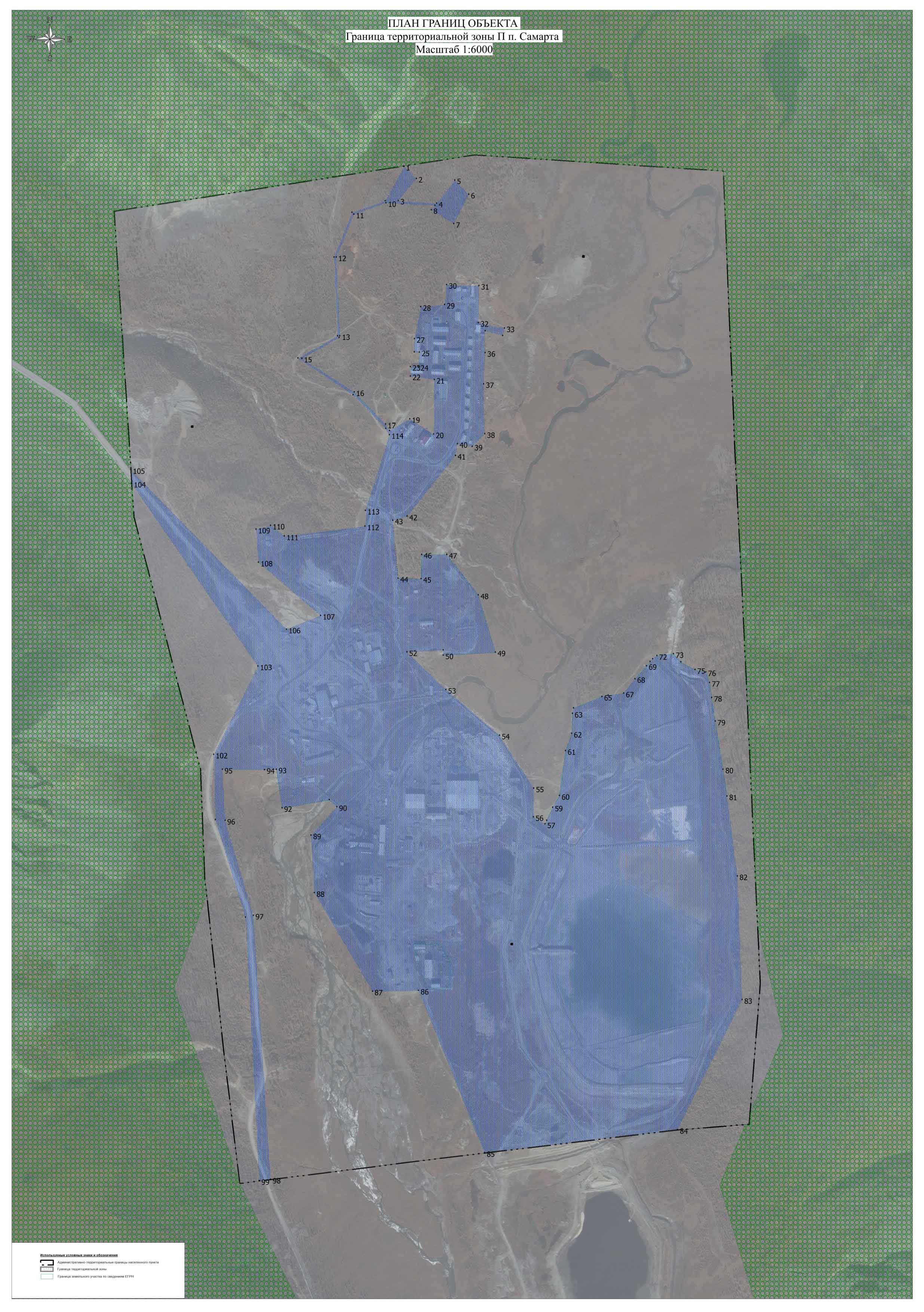 № п/пНаименование разделовСтр.Введение 1Сведения о границах территориальных зон 1.1.Графическое описание местоположения границ территориальной зоны СХ – зоны сельскохозяйственного использования1.2.Графическое описание местоположения границ территориальной зоны П – зоны производственной№ п/п НаименованиеСтр.1КООРДИНАТНОЕ ОПИСАНИЕ ГРАНИЦ ТЕРРИТОРИАЛЬНЫХ ЗОН В ГРАНИЦАХ НАСЕЛЕННЫХ ПУНКТОВ1.1Координатное описание границ территориальных зон населенного пункта п. Самарта31Каталог координат границ территориальной зоны СХ32Каталог координат границ территориальной зоны П 8ГРАФИЧЕСКИЕ ПРИЛОЖЕНИЯ1Карта градостроительного зонирования п. Самарта2План границ территориальной зоны СХ3План границ территориальной зоны ПСведения об объектеСведения об объектеСведения об объектеNп/пХарактеристики объектаОписание характеристик1231Местоположение объектаРеспублика Бурятия, Окинский район, п. Самарта2Площадь объекта+/- величина погрешности определения площади(Р +/- Дельта Р)  245,51 га/ 12,28 га3Иные характеристики объекта Сведения о местоположении границ объекта Сведения о местоположении границ объекта Сведения о местоположении границ объекта Сведения о местоположении границ объекта Сведения о местоположении границ объекта Сведения о местоположении границ объекта 1. Система координат ___мск 03, зона 1_______________________________1. Система координат ___мск 03, зона 1_______________________________1. Система координат ___мск 03, зона 1_______________________________1. Система координат ___мск 03, зона 1_______________________________1. Система координат ___мск 03, зона 1_______________________________1. Система координат ___мск 03, зона 1_______________________________2. Сведения о характерных точках границы объекта2. Сведения о характерных точках границы объекта2. Сведения о характерных точках границы объекта2. Сведения о характерных точках границы объекта2. Сведения о характерных точках границы объекта2. Сведения о характерных точках границы объектаОбозначение характерных точек границКоординаты, мКоординаты, мМетод определения координат характерной точки Средняя квадратическая погрешность положения характерной точки (Mt), мОписание обозначения точки на местности (при наличии)Обозначение характерных точек границXYМетод определения координат характерной точки Средняя квадратическая погрешность положения характерной точки (Mt), мОписание обозначения точки на местности (при наличии)Обозначение характерных точек границXYМетод определения координат характерной точки Средняя квадратическая погрешность положения характерной точки (Mt), мОписание обозначения точки на местности (при наличии)Обозначение характерных точек границXYМетод определения координат характерной точки Средняя квадратическая погрешность положения характерной точки (Mt), мОписание обозначения точки на местности (при наличии)Обозначение характерных точек границXYМетод определения координат характерной точки Средняя квадратическая погрешность положения характерной точки (Mt), мОписание обозначения точки на местности (при наличии)Обозначение характерных точек границXYМетод определения координат характерной точки Средняя квадратическая погрешность положения характерной точки (Mt), мОписание обозначения точки на местности (при наличии)Обозначение характерных точек границXYМетод определения координат характерной точки Средняя квадратическая погрешность положения характерной точки (Mt), мОписание обозначения точки на местности (при наличии)1564849,411325460,58картометрический1,0-2564904,801325819,90картометрический1,0-3564862,111326488,03картометрический1,0-4564090,911326517,04картометрический1,0-5563751,201326533,91картометрический1,0-6562678,471326584,51картометрический1,0-7562302,621326554,99картометрический1,0-8562284,981326369,63картометрический1,0-9562284,241326365,62картометрический1,0-10562633,661326539,21картометрический1,0-11562966,181326526,25картометрический1,0-12563181,151326498,46картометрический1,0-13563253,351326488,06картометрический1,0-14563382,601326466,85картометрический1,0-15563446,161326457,55картометрический1,0-16563486,361326451,79картометрический1,0-17563514,761326441,51картометрический1,0-18563521,201326412,50картометрический1,0-19563542,351326374,33картометрический1,0-20563563,931326354,69картометрический1,0-21563558,761326309,91картометрический1,0-22563550,351326298,90картометрический1,0-23563543,361326291,75картометрический1,0-24563531,481326282,17картометрический1,0-25563496,621326251,21картометрический1,0-26563457,661326220,52картометрический1,0-27563452,481326179,09картометрический1,0-28563448,751326162,00картометрический1,0-29563418,361326086,13картометрический1,0-30563403,241326082,87картометрический1,0-31563349,591326081,04картометрический1,0-32563303,271326064,30картометрический1,0-33563182,371326047,87картометрический1,0-34563151,121326029,59картометрический1,0-35563115,951326013,76картометрический1,0-36563106,311326009,47картометрический1,0-37563125,231325977,57картометрический1,0-38563202,411325979,01картометрический1,0-39563344,621325886,96картометрический1,0-40563467,651325742,52картометрический1,0-41563568,641325637,81картометрический1,0-42563574,401325735,20картометрический1,0-43563559,971325735,30картометрический1,0-44563568,251325875,63картометрический1,0-45563721,811325829,82картометрический1,0-46563830,701325745,28картометрический1,0-47563830,891325677,56картометрический1,0-48563765,791325676,08картометрический1,0-49563766,681325614,22картометрический1,0-50563922,561325599,71картометрический1,0-51563933,661325638,34картометрический1,0-52564059,671325738,68картометрический1,0-53564051,581325754,46картометрический1,0-54564024,901325781,13картометрический1,0-55563996,331325781,42картометрический1,0-56563893,771325752,39картометрический1,0-57563891,181325759,45картометрический1,0-58563996,111325788,43картометрический1,0-59564027,171325785,89картометрический1,0-60564056,751325757,44картометрический1,0-61564064,511325742,53картометрический1,0-62564097,151325768,52картометрический1,0-63564128,341325773,62картометрический1,0-64564121,161325813,68картометрический1,0-65564155,131325847,18картометрический1,0-66564289,541325844,08картометрический1,0-67564373,301325848,09картометрический1,0-68564432,391325848,03картометрический1,0-69564419,611325895,30картометрический1,0-70564439,131325900,12картометрический1,0-71564421,671325913,68картометрический1,0-72564414,951325926,13картометрический1,0-73564420,891325938,97картометрический1,0-74564490,581325989,40картометрический1,0-75564539,791326016,27картометрический1,0-76564533,441326040,15картометрический1,0-77564560,391326049,57картометрический1,0-78564567,051326022,73картометрический1,0-79564541,541326009,71картометрический1,0-80564492,161325982,45картометрический1,0-81564425,541325934,71картометрический1,0-82564420,971325926,63картометрический1,0-83564426,451325917,18картометрический1,0-84564442,771325903,46картометрический1,0-85564461,671325867,64картометрический1,0-86564505,861325830,69картометрический1,0-87564553,531325831,37картометрический1,0-88564556,091325744,36картометрический1,0-89564547,861325743,56картометрический1,0-90564502,971325739,20картометрический1,0-91564496,571325674,80картометрический1,0-92564426,101325661,06картометрический1,0-93564424,511325660,75картометрический1,0-94564423,311325660,52картометрический1,0-95564431,681325617,55картометрический1,0-96564461,371325584,59картометрический1,0-97564477,601325560,16картометрический1,0-98564482,251325543,34картометрический1,0-99564482,251325531,52картометрический1,0-100564425,251325457,30картометрический1,0-101564630,441325447,66картометрический1,0-102564745,631325495,17картометрический1,0-103564776,331325581,54картометрический1,0-104564769,621325712,98картометрический1,0-105564757,251325703,24картометрический1,0-106564720,391325763,72картометрический1,0-107564798,811325803,82картометрический1,0-108564837,341325766,37картометрический1,0-109564809,841325744,69картометрический1,0-110564775,281325717,44картометрический1,0-111564782,511325614,61картометрический1,0-112564841,811325663,45картометрический1,0-113564874,281325629,91картометрический1,0-114564782,011325579,60картометрический1,0-115564750,591325490,28картометрический1,0-116564750,571325490,27картометрический1,0-117564636,471325444,07картометрический1,0-118564715,271325428,68картометрический1,0-1564849,411325460,58картометрический1,0-119564753,701324851,11картометрический1,0-120564848,411325454,06картометрический1,0-121564716,461325423,79картометрический1,0-122564630,521325441,66картометрический1,0-123564418,401325451,64картометрический1,0-124564358,931325344,80картометрический1,0-125564259,821325493,37картометрический1,0-126564214,691325537,23картометрический1,0-127564169,581325581,08картометрический1,0-128564161,221325585,77картометрический1,0-129564152,861325590,46картометрический1,0-130563949,301325526,12картометрический1,0-131563906,841325525,35картометрический1,0-132563880,361325308,23картометрический1,0-133563908,941325271,22картометрический1,0-134563898,581325232,09картометрический1,0-135563809,691325238,62картометрический1,0-136563738,201325322,11картометрический1,0-137563666,701325405,60картометрический1,0-138563648,191325359,72картометрический1,0-139563629,681325313,84картометрический1,0-140564058,521324895,47картометрический1,0-119564753,701324851,11картометрический1,0-141563252,971325141,50картометрический1,0-142563252,291325255,08картометрический1,0-143563253,251325287,05картометрический1,0-144563149,711325301,92картометрический1,0-145563171,361325428,87картометрический1,0-146563152,521325449,56картометрический1,0-147563075,881325379,76картометрический1,0-148563062,631325380,54картометрический1,0-149562921,411325388,85картометрический1,0-150562656,331325545,25картометрический1,0-151562658,621325668,97картометрический1,0-152562222,471325846,79картометрический1,0-153562222,311325846,83картометрический1,0-154562208,721325723,16картометрический1,0-155562150,651325271,03картометрический1,0-156562151,241325270,99картометрический1,0-157562860,651325224,97картометрический1,0-158563115,861325149,06картометрический1,0-141563252,971325141,50картометрический1,0-159564021,731324897,86картометрический1,0-160563530,701325237,19картометрический1,0-161563293,321325118,02картометрический1,0-162563117,811325122,87картометрический1,0-163562855,091325203,33картометрический1,0-164562146,941325240,83картометрический1,0-165562141,071325189,12картометрический1,0-166562481,451325149,20картометрический1,0-167562963,311325097,38картометрический1,0-168563255,441325085,33картометрический1,0-169563934,251324906,40картометрический1,0-159564021,731324897,86картометрический1,0-170564358,141325355,40картометрический1,0-171564413,951325455,66картометрический1,0-172564416,141325456,65картометрический1,0-173564418,321325457,63картометрический1,0-174564477,151325533,05картометрический1,0-175564477,051325541,01картометрический1,0-176564470,551325560,23картометрический1,0-177564458,901325579,64картометрический1,0-178564427,351325614,59картометрический1,0-179564420,271325644,87картометрический1,0-180564375,631325645,06картометрический1,0-181564361,451325650,24картометрический1,0-182564341,141325665,22картометрический1,0-183564338,711325668,79картометрический1,0-184564335,491325668,55картометрический1,0-185564335,791325647,20картометрический1,0-186564310,301325646,84картометрический1,0-187564310,301325646,86картометрический1,0-188564303,791325693,11картометрический1,0-189564284,031325690,33картометрический1,0-190564241,831325668,70картометрический1,0-191564217,601325651,68картометрический1,0-192564213,221325640,45картометрический1,0-193564175,511325610,70картометрический1,0-194564164,201325591,31картометрический1,0-195564164,181325591,27картометрический1,0-196564181,051325580,69картометрический1,0-197564243,281325519,72картометрический1,0-198564267,571325495,93картометрический1,0-170564358,141325355,40картометрический1,0-199564301,201325711,55картометрический1,0-200564154,581325709,47картометрический1,0-201564195,711325645,34картометрический1,0-202564182,941325623,43картометрический1,0-203564208,601325642,67картометрический1,0-204564214,561325655,10картометрический1,0-205564239,921325672,70картометрический1,0-206564282,121325694,40картометрический1,0-207564303,311325696,52картометрический1,0-199564301,201325711,55картометрический1,0-208564202,711325670,50картометрический1,0-209564209,411325683,92картометрический1,0-210564195,991325690,62картометрический1,0-211564189,291325677,20картометрический1,0-208564202,711325670,50картометрический1,0-212564498,251325830,59картометрический1,0-213564457,671325863,73картометрический1,0-214564439,131325900,12картометрический1,0-215564454,081325829,96картометрический1,0-212564498,251325830,59картометрический1,0-216564419,561325649,93картометрический1,0-217564418,561325659,59картометрический1,0-218564411,111325658,14картометрический1,0-219564375,271325657,63картометрический1,0-220564375,071325671,51картометрический1,0-221564344,871325669,25картометрический1,0-222564343,691325669,16картометрический1,0-223564342,691325669,09картометрический1,0-224564363,051325653,08картометрический1,0-225564376,461325649,56картометрический1,0-216564419,561325649,93картометрический1,0-Сведения об объектеСведения об объектеСведения об объектеNп/пХарактеристики объектаОписание характеристик1231Местоположение объектаРеспублика Бурятия, Окинский район, п. Самарта2Площадь объекта+/- величина погрешности определения площади(Р +/- Дельта Р)  157.26 га/ 7,86 га3Иные характеристики объекта Сведения о местоположении границ объекта Сведения о местоположении границ объекта Сведения о местоположении границ объекта Сведения о местоположении границ объекта Сведения о местоположении границ объекта Сведения о местоположении границ объекта 1. Система координат ___мск 03, зона 1_______________________________1. Система координат ___мск 03, зона 1_______________________________1. Система координат ___мск 03, зона 1_______________________________1. Система координат ___мск 03, зона 1_______________________________1. Система координат ___мск 03, зона 1_______________________________1. Система координат ___мск 03, зона 1_______________________________2. Сведения о характерных точках границы объекта2. Сведения о характерных точках границы объекта2. Сведения о характерных точках границы объекта2. Сведения о характерных точках границы объекта2. Сведения о характерных точках границы объекта2. Сведения о характерных точках границы объектаОбозначение характерных точек границКоординаты, мКоординаты, мМетод определения координат характерной точки Средняя квадратическая погрешность положения характерной точки (Mt), мОписание обозначения точки на местности (при наличии)Обозначение характерных точек границXYМетод определения координат характерной точки Средняя квадратическая погрешность положения характерной точки (Mt), мОписание обозначения точки на местности (при наличии)Обозначение характерных точек границXYМетод определения координат характерной точки Средняя квадратическая погрешность положения характерной точки (Mt), мОписание обозначения точки на местности (при наличии)Обозначение характерных точек границXYМетод определения координат характерной точки Средняя квадратическая погрешность положения характерной точки (Mt), мОписание обозначения точки на местности (при наличии)Обозначение характерных точек границXYМетод определения координат характерной точки Средняя квадратическая погрешность положения характерной точки (Mt), мОписание обозначения точки на местности (при наличии)Обозначение характерных точек границXYМетод определения координат характерной точки Средняя квадратическая погрешность положения характерной точки (Mt), мОписание обозначения точки на местности (при наличии)Обозначение характерных точек границXYМетод определения координат характерной точки Средняя квадратическая погрешность положения характерной точки (Mt), мОписание обозначения точки на местности (при наличии)1564874,281325629,91картометрический1,0-2564841,811325663,45картометрический1,0-3564782,511325614,61картометрический1,0-4564775,281325717,44картометрический1,0-5564837,341325766,37картометрический1,0-6564798,811325803,82картометрический1,0-7564720,391325763,72картометрический1,0-8564757,251325703,24картометрический1,0-9564769,621325712,98картометрический1,0-10564776,331325581,54картометрический1,0-11564745,631325495,17картометрический1,0-12564630,441325447,66картометрический1,0-13564418,321325457,63картометрический1,0-14564413,951325455,66картометрический1,0-15564358,141325355,40картометрический1,0-16564267,571325495,93картометрический1,0-17564181,051325580,69картометрический1,0-18564164,181325591,27картометрический1,0-19564195,711325645,34картометрический1,0-20564154,581325709,47картометрический1,0-21564301,201325711,55картометрический1,0-22564310,301325646,84картометрический1,0-23564335,791325647,20картометрический1,0-24564335,491325668,55картометрический1,0-25564375,071325671,51картометрический1,0-26564375,271325657,63картометрический1,0-27564411,111325658,14картометрический1,0-28564496,571325674,80картометрический1,0-29564502,971325739,20картометрический1,0-30564556,091325744,36картометрический1,0-31564553,531325831,37картометрический1,0-32564454,081325829,96картометрический1,0-33564439,131325900,12картометрический1,0-34564419,611325895,30картометрический1,0-35564432,391325848,03картометрический1,0-36564373,301325848,09картометрический1,0-37564289,541325844,08картометрический1,0-38564155,131325847,18картометрический1,0-39564121,161325813,68картометрический1,0-40564128,341325773,62картометрический1,0-41564097,151325768,52картометрический1,0-42563933,661325638,34картометрический1,0-43563922,561325599,71картометрический1,0-44563766,681325614,22картометрический1,0-45563765,791325676,08картометрический1,0-46563830,891325677,56картометрический1,0-47563830,701325745,28картометрический1,0-48563721,811325829,82картометрический1,0-49563568,251325875,63картометрический1,0-50563559,971325735,30картометрический1,0-51563574,401325735,20картометрический1,0-52563568,641325637,81картометрический1,0-53563467,651325742,52картометрический1,0-54563344,621325886,96картометрический1,0-55563202,411325979,01картометрический1,0-56563125,231325977,57картометрический1,0-57563106,311326009,47картометрический1,0-58563115,951326013,76картометрический1,0-59563151,121326029,59картометрический1,0-60563182,371326047,87картометрический1,0-61563303,271326064,30картометрический1,0-62563349,591326081,04картометрический1,0-63563403,241326082,87картометрический1,0-64563418,361326086,13картометрический1,0-65563448,751326162,00картометрический1,0-66563452,481326179,09картометрический1,0-67563457,661326220,52картометрический1,0-68563496,621326251,21картометрический1,0-69563531,481326282,17картометрический1,0-70563543,361326291,75картометрический1,0-71563550,351326298,90картометрический1,0-72563558,761326309,91картометрический1,0-73563563,931326354,69картометрический1,0-74563542,351326374,33картометрический1,0-75563521,201326412,50картометрический1,0-76563514,761326441,51картометрический1,0-77563486,361326451,79картометрический1,0-78563446,161326457,55картометрический1,0-79563382,601326466,85картометрический1,0-80563253,351326488,06картометрический1,0-81563181,151326498,46картометрический1,0-82562966,181326526,25картометрический1,0-83562633,661326539,21картометрический1,0-84562284,241326365,62картометрический1,0-85562222,471325846,79картометрический1,0-86562658,621325668,97картометрический1,0-87562656,331325545,25картометрический1,0-88562921,411325388,85картометрический1,0-89563075,881325379,76картометрический1,0-90563152,521325449,56картометрический1,0-91563171,361325428,87картометрический1,0-92563149,711325301,92картометрический1,0-93563253,251325287,05картометрический1,0-94563252,291325255,08картометрический1,0-95563252,971325141,50картометрический1,0-96563115,861325149,06картометрический1,0-97562860,651325224,97картометрический1,0-98562150,651325271,03картометрический1,0-99562146,941325240,83картометрический1,0-100562855,091325203,33картометрический1,0-101563117,811325122,87картометрический1,0-102563293,321325118,02картометрический1,0-103563530,701325237,19картометрический1,0-104564021,731324897,86картометрический1,0-105564058,521324895,47картометрический1,0-106563629,681325313,84картометрический1,0-107563666,701325405,60картометрический1,0-108563809,691325238,62картометрический1,0-109563898,581325232,09картометрический1,0-110563908,941325271,22картометрический1,0-111563880,361325308,23картометрический1,0-112563906,841325525,35картометрический1,0-113563949,301325526,12картометрический1,0-114564152,861325590,46картометрический1,0-115564169,581325581,08картометрический1,0-116564259,821325493,37картометрический1,0-117564358,931325344,80картометрический1,0-118564418,401325451,64картометрический1,0-119564630,521325441,66картометрический1,0-120564750,591325490,28картометрический1,0-121564782,011325579,60картометрический1,0-1564874,281325629,91картометрический1,0-